« Une petite histoire de Cannes et des débuts du Festival »__________________________________________________Regarde la vidéo « Une petite histoire de Cannes et des débuts du Festival » (https://www.youtube.com/watch?v=R0rwnmzA_0s) puis réponds aux questions suivantes :Vrai ou Faux ? Coche la bonne réponse.QCM. Coche la (ou les) bonne(s) réponse(s).Quelles populations sont attirées par Cannes ? Les RussesLes Portugais Les AnglaisQu’est-ce qui fleurit à Cannes ? Les pâquerettesLes palacesLes palaisLouis Lumière est connu pour…Avoir inventé le cinéma.Avoir été Président de la République.Avoir gagné la Palme d’Or.Le premier Festival de Cannes est annulé parce que le jour de l’ouverture…L’Allemagne envahit la Pologne.L’Espagne envahit la Pologne.L’Autriche envahit la Pologne.BONS                                                      Fiche apprenantEn 1946, le Ministre chargé de l’inauguration déclare ouvert…Le premier salon de l’agriculture.Le premier festival de l’agriculture.Le premier festival de la gastronomie.Qu’est-ce que l’on trouve sur la Croisette pendant le festival ? Des batailles de fleurs.Des vaches.Des maillots deux pièces.Qui a dit « Cannes semble le port naturel où doit accoster un film » ?Monica Belluci.Roberto Benigni.Federico Fellini.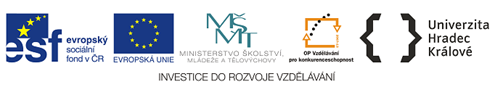 VraiFaux1Après s’être évadé de Sardaigne, Napoléon s’arrête à Cannes.2Le climat et le cadre enchanteur de Cannes attirent beaucoup de monde.3Cannes n’est pas un endroit idéal pour implanter un festival.4En 1929, on tente d’inaugurer le premier festival de Cannes.5C’est le Ministre du commerce qui inaugure le 1er Festival de Cannes en 1946.